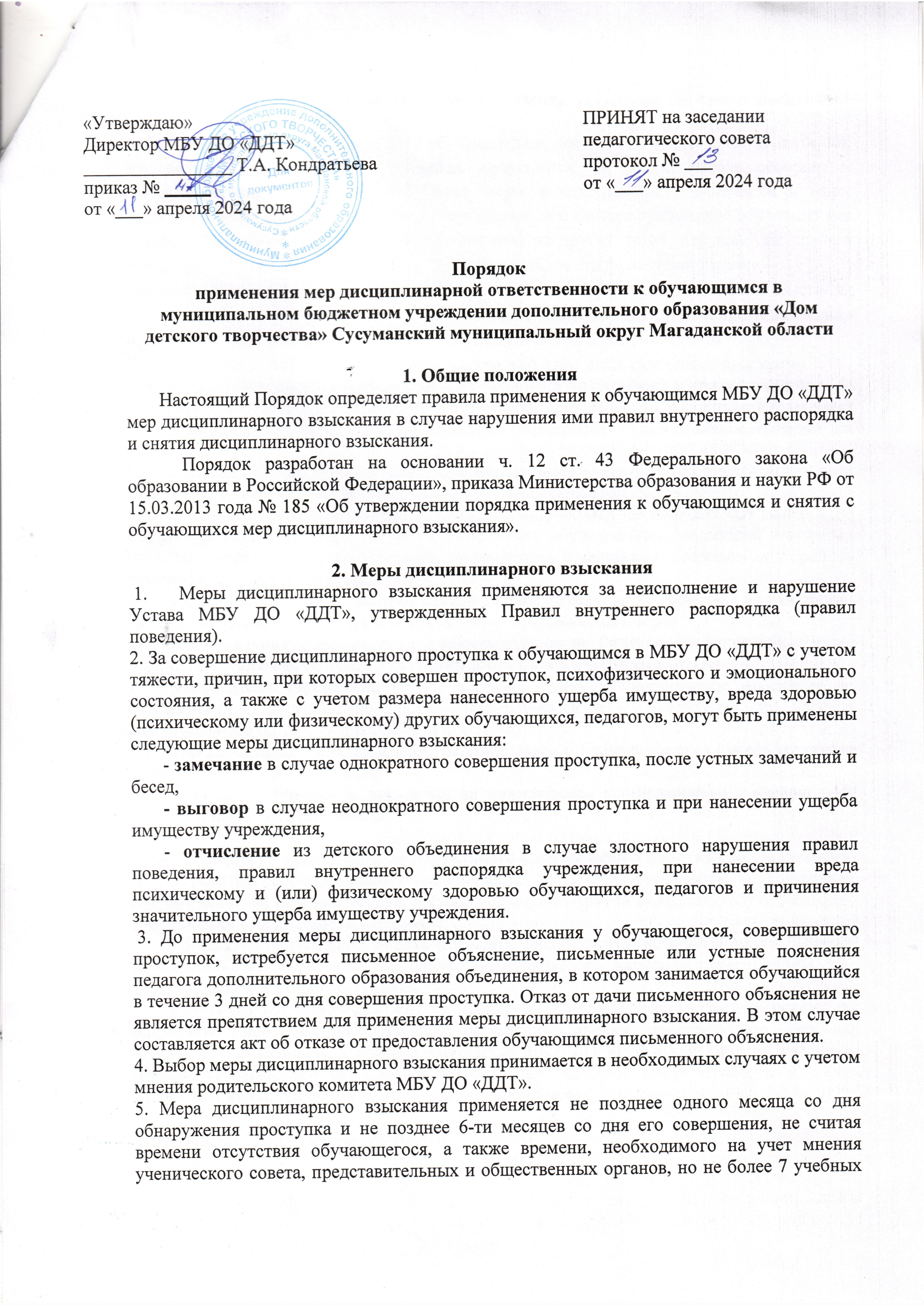 Порядок применения мер дисциплинарной ответственности к обучающимся в муниципальном бюджетном учреждении дополнительного образования «Дом детского творчества» Сусуманский муниципальный округ Магаданской области1. Общие положения       Настоящий Порядок определяет правила применения к обучающимся МБУ ДО «ДДТ» мер дисциплинарного взыскания в случае нарушения ими правил внутреннего распорядка и снятия дисциплинарного взыскания.Порядок разработан на основании ч. 12 ст. 43 Федерального закона «Об образовании в Российской Федерации», приказа Министерства образования и науки РФ от 15.03.2013 года № 185 «Об утверждении порядка применения к обучающимся и снятия с обучающихся мер дисциплинарного взыскания».2. Меры дисциплинарного взыскания 1.   Меры дисциплинарного взыскания применяются за неисполнение и нарушение Устава МБУ ДО «ДДТ», утвержденных Правил внутреннего распорядка (правил поведения). 2. За совершение дисциплинарного проступка к обучающимся в МБУ ДО «ДДТ» с учетом тяжести, причин, при которых совершен проступок, психофизического и эмоционального состояния, а также с учетом размера нанесенного ущерба имуществу, вреда здоровью (психическому или физическому) других обучающихся, педагогов, могут быть применены следующие меры дисциплинарного взыскания:       - замечание в случае однократного совершения проступка, после устных замечаний и бесед,       - выговор в случае неоднократного совершения проступка и при нанесении ущерба имуществу учреждения,        - отчисление из детского объединения в случае злостного нарушения правил поведения, правил внутреннего распорядка учреждения, при нанесении вреда психическому и (или) физическому здоровью обучающихся, педагогов и причинения значительного ущерба имуществу учреждения. 3. До применения меры дисциплинарного взыскания у обучающегося, совершившего проступок, истребуется письменное объяснение, письменные или устные пояснения педагога дополнительного образования объединения, в котором занимается обучающийся в течение 3 дней со дня совершения проступка. Отказ от дачи письменного объяснения не является препятствием для применения меры дисциплинарного взыскания. В этом случае составляется акт об отказе от предоставления обучающимся письменного объяснения.4. Выбор меры дисциплинарного взыскания принимается в необходимых случаях с учетом мнения родительского комитета МБУ ДО «ДДТ».5. Мера дисциплинарного взыскания применяется не позднее одного месяца со дня обнаружения проступка и не позднее 6-ти месяцев со дня его совершения, не считая времени отсутствия обучающегося, а также времени, необходимого на учет мнения ученического совета, представительных и общественных органов, но не более 7 учебных дней со дня представления мотивированного мнения указанных органов в письменной форме.6. Отчисление несовершеннолетнего обучающегося, достигшего возраста пятнадцати лет, как мера дисциплинарного взыскания допускается за неоднократное совершение дисциплинарных проступков, если иные меры дисциплинарного взыскания и меры педагогического воздействия не дали результата и дальнейшее пребывание обучающегося в учреждении оказывает отрицательное влияние на других детей, нарушает их права и права работников МБУ ДО «ДДТ», а также нормальное его функционирование.Отчисление несовершеннолетнего обучающегося, как мера дисциплинарного взыскания не применяется, если сроки ранее примененных к нему мер дисциплинарного взыскания истекли и (или) меры дисциплинарного взыскания сняты в установленном порядке.7. За одно нарушение может быть наложено только одно дисциплинарное взыскание.8. В случае неоднократного нарушения обучающимся дисциплины и правил поведения (в директор МБУ ДО «ДДТ» имеет право проинформировать об этом родителей (законных представителей) обучающегося, руководство учреждения образования, в котором он обучается.9. Применение к обучающемуся меры дисциплинарного взыскания оформляется приказом директора, который доводится до обучающегося, родителей (законных представителей) несовершеннолетнего под роспись в течение трех учебных дней со дня его издания, не считая времени отсутствия обучающегося. Отказ обучающегося, родителей (законных представителей) несовершеннолетнего ознакомиться с указанным приказом под роспись оформляется соответствующим актом.10. Обучающийся, его родители имеют право обжаловать решение о наложении дисциплинарного взыскания в Комиссию по урегулированию споров. 11. Если в течение учебного года к обучающемуся не будут применены новые меры дисциплинарного взыскания, то наложенное взыскание считается снятым.12. Руководитель учреждения вправе досрочно снять дисциплинарное взыскание по собственной инициативе, по просьбе обучающегося и его родителей, по просьбе коллегиального органа (родительского комитета).13. Меры дисциплинарного взыскания не применяются к обучающемуся с ограниченными возможностями здоровья (задержкой психического развития) и младшим школьникам. 14. Меры дисциплинарного взыскания не применяются к обучающемуся в период их болезни и каникулярный период.Ответственность педагогов дополнительного образования и работников учрежденияПедагоги дополнительного образования несут ответственность за допущение случаев недостойного поведения, случаев нарушения правил поведения обучающимися, посещающими их детское объединение.Директор учреждения вправе наложить дисциплинарное взыскание на педагога дополнительного образования в случае неоднократного нарушения дисциплины или правил поведения его воспитанника.Техперсонал МБУ ДО «ДДТ» (вахтеры, сторожа) несут ответственность за непринятие мер по недопущению нарушений правил поведения со стороны обучающегося, за порчу учащимся имущества МБУ ДО «ДДТ» в период их работы и обязаны своевременно реагировать на ситуации, которые могут привести к порче имущества, причинению вреда здоровью обучающимся. Положение действует до замены новым, но не более 3х лет.«Утверждаю»                                                                                                                                                   Директор МБУ ДО «ДДТ»                                                                                                           ________________ Т.А. Кондратьева    приказ № ____от «___» апреля 2024 годаПРИНЯТ на заседании педагогического совета                                                                                                                                                                                                                                                                                                                                                                                                       протокол  № ___ от «____» апреля 2024 года